1 – Department Chair/Associate Dean/Unit Supervisor – “Needs to sign” and date2 – Dean/Director – “Needs to sign” and date (Follow College or Division approval processes)3 – Account Budget Manager (WISER) – “Needs to sign” and date when applicable4 – Grant Accounting (if 113/133/144 account) – “Needs to sign” and dateFOR ACADEMIC AFFAIRS5a – hr@uwsp.edu – “Receives a copy” when included with a RAF, CAF, etc. packet; OR,5b – acadaffpforms@uwsp.edu – “Receives a copy” when the PAF it is a standalone actionHR or AA will review and secure the remaining signaturesFOR ALL OTHER DIVISIONS5 – Chancellor/Vice Chancellor/Assistant Chancellor or designee – “Needs to sign” and date if being used as standalone. If part of a packet, skip.6 – hr@uwsp.edu – “Receives a copy”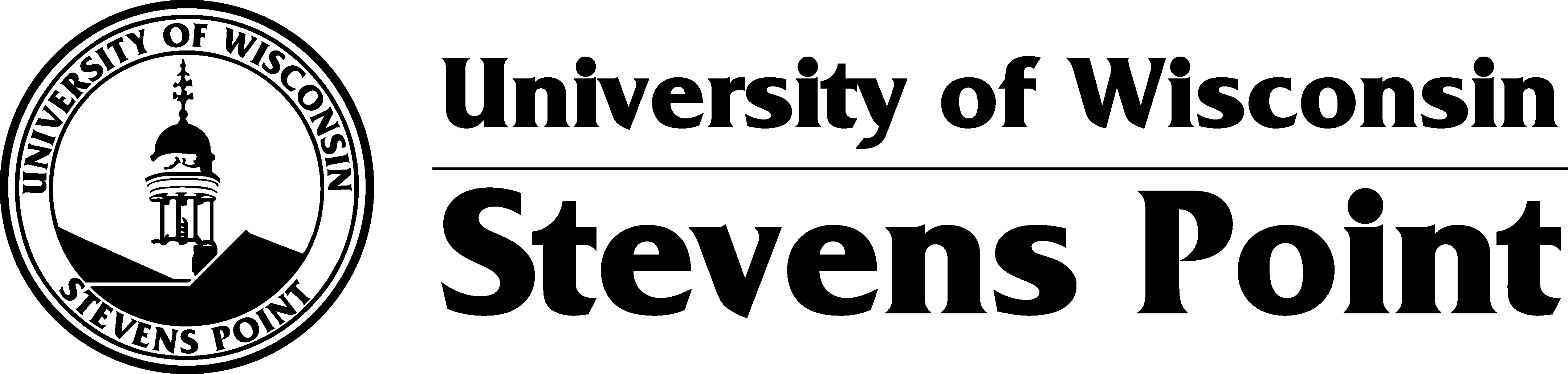 Personnel Action Form (PAF)Form ID #:		Person InformationPerson InformationPerson InformationPerson InformationName:Empl ID Number:Department/School/Unit:UW System (TTC) Title:UW System (TTC) Code:Business Title: (limit 30 characters)Appointment ActionAppointment ActionAppointment ActionAppointment ActionAppointment ActionAppointment ActionAppointment ActionAppointment Action If applicable: PAF held until work completed If applicable: PAF held until work completed If applicable: PAF held until work completed If applicable: PAF able to be paid immediately If applicable: PAF able to be paid immediately If applicable: PAF able to be paid immediately If applicable: PAF able to be paid immediately If applicable: PAF able to be paid immediatelyAction Taken:Begin Date:End Date:End Date:FTE/Credits:Base Salary:Estimated Total Payment Amount:Estimated Total Payment Amount:Estimated Total Payment Amount:Funding InformationFunding InformationFunding InformationFunding InformationFunding InformationFunding InformationFunding InformationFunding InformationAmount
($xx,xxx.xx)Fund
(xxx)Fund
(xxx)Program
(x)Program
(x)DeptID (Account)
(xxxxxx)Project
(xxxxxxx)%Check when applicable:Check when applicable: Replacement PAF Additional PAF Replacement PAF Additional PAFOriginal Form ID #: _________Original Form ID #: _________Total % must equal 1000.00%If applicable: Date of cancellation due to insufficient enrollment: ________If applicable: Date of cancellation due to insufficient enrollment: ________If applicable: Date of cancellation due to insufficient enrollment: ________If applicable: Date of cancellation due to insufficient enrollment: ________If applicable: Date of cancellation due to insufficient enrollment: ________If applicable: Date of cancellation due to insufficient enrollment: ________If applicable: Date enrollment taken: ________If applicable: Date enrollment taken: ________Explanation (e.g. rationale for additional payment/course name(s), etc.)DocuSign routing instructionsApprovalsApproved, Department Chair/Associate Dean/Unit Supervisor                                                                      				DateApproved, Dean/Director                                                                               							DateApproved, Account Budget Manager (WISER)									DateApproved, Grant Accounting (if 113/133/144 account)									DateApproved, Vice Chancellor/Division Leader or designee								Date                                                              